Nr._________Prot.							           Tiranë, më____/____/2016FORMULARI I NJOFTIMIT TË KONTRATËS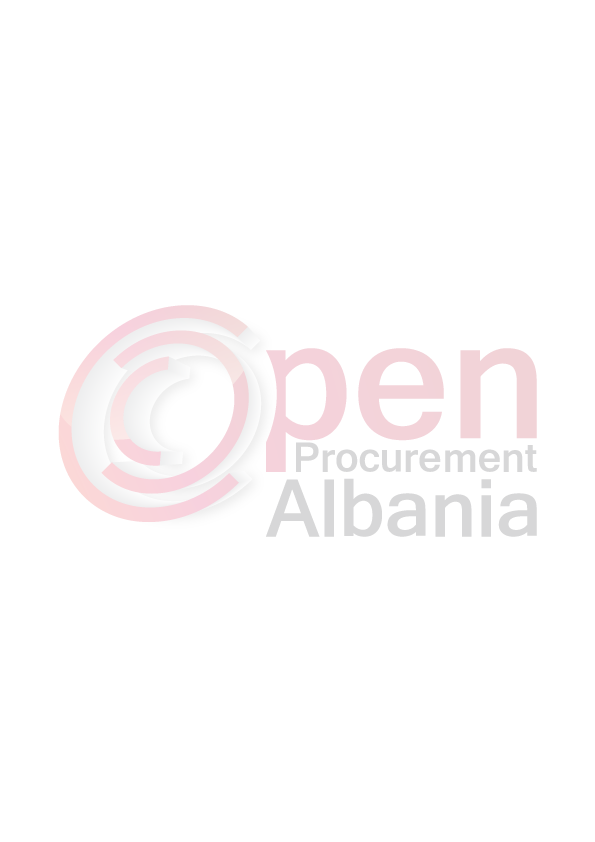 Autoriteti kontraktor: Ujësjellës Kanalizime Tiranë sh.a., me adresë rruga “5 Maji” pranë Medresesë , Tiranë , me nr tel: 00 355 42240978Lloji i procedurës së prokurimit:  “Procedurë e hapur”Objekti i prokurimit: “Ndërtim rrjet ujësjellësi në zonën që kufizohet nga rrugët “29 Nëntori”, “Zografët” dhe “Teodor Keko”Fondi Limit: 47,472,491 (dyzet e shtatë milion e katërqind e shtatëdhjetë e dy mijë e katërqind e nëntëdhjetë e një) lekë pa TVSH.Burimi i financimit: Të ardhurat e Ujësjellës Kanalizime Tiranë sh.a. Investim   X              Shpenzim operativ Afati për kryerjen e shërbimit: 60 ditë duke nisur nga data e dorëzimit te sheshit të punimeve.Data e zhvillimit të tenderit është: 27/05/2016 ora 10:00  në  www.app.gov.alAfati i fundit për dorëzimin e ofertave është: Data 27/05/2016 ora 10:00  në www.app.gov.al.Konceptoi:            I.Çelmeta		Data .../... /.....2013Afati i ruajtjes	..............(vjet)